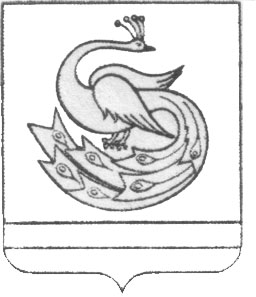    АДМИНИСТРАЦИЯ ПЛАСТОВСКОГО МУНИЦИПАЛЬНОГО РАЙОНА                         Р А С П О Р Я Ж Е Н И Е« __10_»____03____2021 г.                                                                      №127-р          В соответствии с организационно-методическими указаниями МЧС России по подготовке всех групп населения в области гражданской обороны и защиты от чрезвычайных ситуаций на территории Российской Федерации в  2021-2025 годах, Планом основных мероприятий  Пластовского муниципального района в области гражданской обороны, предупреждения и ликвидации чрезвычайных ситуаций, обеспечения пожарной безопасности и безопасности людей на водных объектах на  2021 год, приказом Главного управления Министерства Российской Федерации по делам гражданской обороны, чрезвычайным ситуациям и ликвидации последствий стихийных бедствий по Челябинской области (далее - ГУ МЧС России по Челябинской области) от 26.02.2021 г. №296 «Об организации и проведении смотра-конкурса на лучший учебно-консультационный пункт по гражданской обороне   муниципальных образований Челябинской области в 2021 году»  и  в целях дальнейшего развития, совершенствования  учебно-материальной базы в области  гражданской обороны и защиты от чрезвычайных ситуаций учебно-консультационных пунктов по гражданской обороне и чрезвычайным ситуациям Пластовского муниципального района:     1. Создать комиссию по проведению муниципального этапа смотра-конкурса на лучший учебно-консультационный пункт по гражданской обороне и чрезвычайным ситуациям Пластовского муниципального района   в составе:      2. Комиссии в период с 15 марта по  13 мая 2021 года провести муниципальный этап смотра-конкурса и оформить оценочные листы участников (приложение).      3.  По итогам смотра-конкурса комиссии составить акт.       4. Начальнику   отдела по делам гражданской обороны,                                  чрезвычайным ситуациям и ЕДДС администрации Пластовского  муниципального района Шамсутдинову Х.З. в срок до 13 мая  2021 года представить результаты смотра-конкурса  в ГУ МЧС России по Челябинской области.      5. Настоящее распоряжение разместить на официальном сайте администрации Пластовского муниципального района в сети «Интернет».      6. Организацию выполнения настоящего распоряжения возложить на первого заместителя главы Пластовского муниципального района Сырцева В.В. Глава Пластовскогомуниципального района                                                          А.Н. Пестряков                                                                                                                                                                                                                          Приложение                                                                                                                 к распоряжению администрации                                                                                                               Пластовского муниципального                                                                                                                   района							                                                                     от « 10 » 03  2021 г. № 127-рВЕДОМОСТЬоценочных показателей смотра-конкурса учебно-консультационного пункта по  гражданской обороне  Пластовского муниципального района Челябинской области     Председатель комиссии:                                                       ________________________________     Члены комиссии:                                                                   ________________________________     «      »  _________________ 2021 г. О проведении муниципального этапа смотра - конкурса  на  лучший учебно-консультационный пункт по гражданской обороне и чрезвычайным ситуациям Пластовского муниципальногорайона  в 2021 году Сырцев В.В. Дьячкова Н.С. Гончаренко А.В.-первый    заместитель    главы     Пластовскогомуниципального    района, председатель комиссии-заместитель  главы  Пластовского муниципального района по социальным вопросам-заместитель начальника отдела по делам гражданской обороны, чрезвычайным ситуациям и ЕДДС по   делам ЕДДС администрации Пластовского муниципального района Парфиненко И.А.-заместитель начальника отдела по делам гражданской обороны, чрезвычайным ситуациям и ЕДДС по   гражданской обороне и  чрезвычайным ситуациям администрации Пластовского муниципального района, секретарь комиссии Шамсутдинов   Х.З.-начальник отдела по делам гражданской обороны, чрезвычайным ситуациям и ЕДДС администрации Пластовского  муниципального района.№ п/пОсновные вопросы смотра-конкурсаКоличество начисляемых балловДополнительные баллыШтрафные баллыПримечание1.Руководящие и планирующие документы  по организации работы УКП  ГОЧС:1.1.Наличие нормативного правового акта о создании, оснащении и  деятельности УКП ГО на территории муниципального образования   (постановление, распоряжение) +5при отсутствии-51.2.Наличие  копии  Комплексного плана мероприятий обучения  неработающего 
населения   в области гражданской защиты муниципального образования на 2021 год+3при отсутствии-31.3.Наличие приказа руководителя  организации  или учреждения, при котором создан УКП ГО, об организации его работы+5при отсутствии-51.4.Наличие Положения об УКП ГО             +3при отсутствии-31.5.Наличие перспективного пятилетнего  плана совершенствования УМБ УКП ГО муниципального образования+10при отсутствии-101.6.Наличие Плана работы УКП ГО на год +5при отсутствии-51.7.Наличие вывески (таблички) у входа в здание, помещение с названием учебно-консультационного пункта, его принадлежности к организации.+5при отсутствии-51.8.Наличие распорядка работы УКП ГО+3при отсутствии  -31.9.Наличие графика дежурств по УКП ГО  консультантов ( инструкторов) УКП  и других привлекаемых лиц организации и учреждения  на 2021 год+3при отсутствии-31.10.Наличие примерной тематики проведения консультаций с неработающим и другими группами  населения +5при отсутствии-51.11.Наличие примерной программы (с содержанием тем) подготовки неработающего населения +10при отсутствии-101.12.Расписание проведения мероприятий и консультаций с неработающим населением в УКП ГО на месяц +5при отсутствии-51.13.Наличие журнала учета проведения консультаций и посещаемости мероприятий на УКП  ГОЧС+5при отсутствии-51.14.Наличие журнала персонального учета населения, обратившегося за консультацией и прошедшего обучение на УКП ГО +5при отсутствии-51.15.Списки неработающих жильцов с указанием адресов и телефонов старших домов+3при отсутствии-31.16.Наличие функциональных 
обязанностей должностных  лиц УКП  ГОЧС начальника (консультанта) УКП+3при отсутствии-31.17.Наличие  паспорта УКП ГО+5при отсутствии-52.Организация и содержание учебного процесса и учебно-методическое обеспечение УКП ГО2.1. Реализация выполнения плана работы УКП  ГОЧС  на 2021 год,  % его выполнения (на день проведения смотра-конкурса):- 90%            - 80%- менее 80%+10+8+5отсутствие плана работы УКП-102.2.Наличие методических  разработок по проведению занятий согласно утвержденной тематике +3за каждую2.3.Прохождения курсового обучения инструкторов (консультантов) УКП в отделе «УМЦ ОГКУ «ЦГО» курсов ГО МО в установленные сроки (не реже 1 раза в 5 лет)   (указать, где проходил обучение, дату прохождения, № документа)+5нарушение сроков подготовки- 10за каждого инструктора (консультанта) УКП2.4.Количество (чел.), прошедших подготовку, получивших консультации в УКП (за второе полугодие 2020 года  и текущий год):- от 1000 и более чел.- от 800 до 1000 чел.- от 600 до 800 чел.- от 400 до 600 чел.- от 200 до 400 чел.+60+50+40+25+152.5.       Финансовое обеспечение УКП ПО ГО (финансовые  средства на  развитие УМБ УКП  предусмотрены из муниципального бюджета);+20финансиро-вание   не предусмотрено- 202.6.Организована подписка на периодическую печать (журнал «Гражданская защита», «Основы безопасности жизнедеятельности», «Военные знания» и другая подписка на печать по безопасности жизнедеятельности (на  2020 и 2021 годы);+20за отсутствие подписки-10за каждую единицу периодической печати2.7.Распространение среди населения и организаций листовок, памяток и другой печатной информации по вопросам  безопасности жизнедеятельности  (перечислить вид печатной продукции (памятки, листовки, и т. и  тематику).+20за распространение в течении года2.8.Привлечение неработающего населения 
к мероприятиям, проводимым органами местного самоуправления (сходы, собрания, тренировки и т.е.)+15за каждое мероприятие3.Наличие обновленной презентации УКП ГО (за второе полугодие 2020 года  и текущий год) Примерная структура презентации:- полное наименование УКП ГОпочтовый адрес, телефон, дата создания принадлежность к конкретной  организации или учреждению (фото здания помещения, где расположен УКП);- Ф.И.О. руководителя организации, консультантов УКП (их фото, образование, стаж исполнения обязанностей  инструкторов (консультантов), дата обучения  в отделе «УМЦ» ОГКУ «ЦГО», курсах ГО);  -  вместимость помещения УКП по ГО (фото помещения, уголка ГО и ЧС);- наличие УМБ по ГОЧС (фото информационных стендов, средств обеспечения учебного процесса: нормативно-правовых документов,  учебной литературы, плакатов, слайдов, электронных  средств подготовки проверки теоретических знаний, технических средств обучения, средств индивидуальной защиты, медицинского, пожарного имущества, аудио-, видео-, проекционной аппаратуры, памяток, листовок, буклетов журналов «Гражданская защита», «Пожарное дело» и другие издания);  - общая численность неработающего населения (чел.), закрепленного за УКП ГО;- количество неработающего населения, и других групп населения прошедших подготовку и получивших консультации в УКП;- фото мероприятий проводимых в УКП ГО с неработающим населениемот 20 до 40до 10Дополнительные баллы начисляются комиссией Главного управления МЧС России по Челябинской области в ходе второго  этапа смотра-конкурса  за качество и полноту информации, характеризующую  деятельность УКП ГО4.Состояние учебно-материальной базы ГОЧС УКП ГО (оценивается состояние УКП, оборудованного в виде помещения, вместимостью до 30 чел  и  в виде уголка гражданской обороны и защиты от чрезвычайных ситуаций,  укомплектованность мебелью, стендами, витринами, стелажами, средствами обеспечения учебного процесса, отражающими тематические разделы в соответствии с Рекомендациями МЧС России о примерном порядке определения состава учебно-материальной базы (от 27.02.2020 №11-7-604) пункт. 54.1.    УКП в виде помещения вместимостью до 30 человек, оснащенный техническими средствами обучения, наглядными и учебными пособиями, мебелью.Учитывается   наличие   3-4 информационных стендов, содержащих следующие тематические разделы:- сигналы оповещения и порядок действия по ним;- схема (карта) поселения (организации) с маршрутами эвакуации, местами временного размещения населения при ЧС и объектами ГО; - причины возникновения ЧС природного и техногенного характера, возможные на территории муниципального образования, и присущие им опасности; - средства индивидуальной и коллективной защиты от ЧС; - правила оказания первой помощи при травмах, кровотечениях, ожогах, укусах животных и насекомых и т.д.;   -информация по организации защиты животных в условиях воздействия опасностей, возникающих при ведении военных действий или вследствие этих действий, а также при ЧС)от 30 до 60 баллов4.2.УКП оформлен в виде  уголка гражданской обороны и защиты от чрезвычайных ситуаций. Учитывается наличие  тематических  разделов:- информация о вероятных чрезвычайных ситуациях природного и техногенного характера, применительно к конкретным условиям, а также об опасностях, возникающих при ведении военных действий или вследствие этих действий, характеристика поражающих факторов;- способы защиты от поражающих факторов, характеристика средств индивидуальной и коллективной защиты;- сигналы гражданской обороны, порядок действия населения по сигналам гражданской обороны и сигналам о ЧС, маршруты движения к конкретным защитным сооружениям гражданской обороны, порядок подготовки и проведения эвакуации, адрес сборного эвакопункта на схеме, маршрут движения, пункты посадки и высадки населения, пункт размещения эвакуируемых, порядок движения к нему и т.п.     Тематическое оформление уголков гражданской обороны и защиты от чрезвычайных ситуаций выполнено с использованием:- плакатов, стендов и других наглядных пособий;-средств индивидуальной защиты, пожаротушения, первой помощи;- памяток по действиям населения в ЧС;-инструкций по применению простейших средств защиты в загородных условиях;- наставлений по использованию средств защиты.от 20 до 40 баллов4.34.3.1.4.3.2.4.3.3.4.3.4.4.3.5.4.3.6.4.3.7.Средства обеспечения учебного процесса: Вербальные средства обучения:  - Нормативно-правовые документы;   - Учебная литература  (за каждое наименование  книги, брошюры).       ( в том числе электронные) Визуальные средства обучения: - плакаты (в комплекте) - слайды Электронные средства подготовки и проверки теоретических знаний  (перечислить название электронных курсов)Средства индивидуальной защиты: - средства защиты органов дыхания - средства защиты кожи Медицинское имуществоПожарное имущество      Аудио-, видео-, проекционная аппаратура   (* в пунктах 4.3.1. - 4.3.7.перечисляются  средства обеспечения учебного процесса,        приобретенные  во втором полугодии 2020 года и текущем году, указанные рекомендациях МЧС о примерном порядке определения состава УМБ ( 2020г.) и другие+3+5+10+3+10+3+3+5+5+15(за наличие всех документов)за каждый видза комплектза слайдза каждый видза каждый видза каждый видза каждый видза каждый видза каждый видВСЕГО БАЛЛОВ: